Карта-схема прилегающей территории № 7Местоположение прилегающей территории (адресные ориентиры)город Мурманск, Ленинский административный округ, проспект Героев-североморцев, дом № 38.2. Кадастровый номер объекта (при наличии), по отношению к которому устанавливается прилегающая территория, 51:20:0003202:4998.3. Площадь прилегающей территории: 153 (кв. м).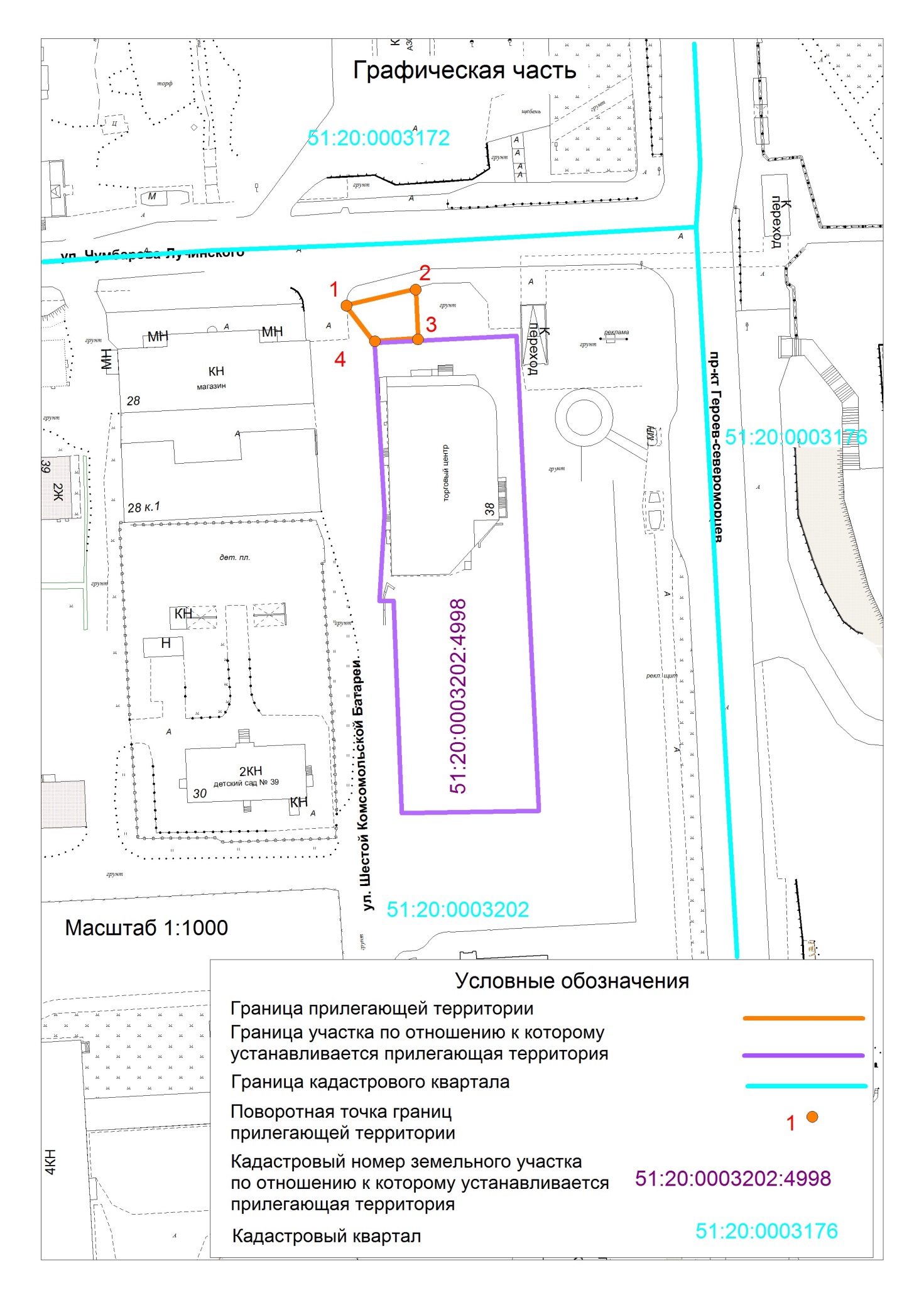 